НАСТАВНИ ПЛАН ЗА ГИМНАЗИЈУ ЗА УЧЕНИКЕ СА ПОСЕБНИМ СПОСОБНОСТИМА ЗА РАЧУНАРСТВО И ИНФОРМАТИКУ  важи од школске 2017/2018. године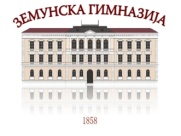 ЗЕМУНСКА ГИМНАЗИЈАI РАЗРЕД I РАЗРЕД I РАЗРЕД I РАЗРЕД I РАЗРЕД II РАЗРЕД II РАЗРЕД II РАЗРЕД II РАЗРЕД II РАЗРЕД III РАЗРЕД III РАЗРЕД III РАЗРЕД III РАЗРЕД III РАЗРЕД IV РАЗРЕД IV РАЗРЕД IV РАЗРЕД IV РАЗРЕД IV РАЗРЕД УКУПНО УКУПНО УКУПНО УКУПНО недељно недељно годишње годишње годишње недељно недељно годишње годишње годишње недељно недељно годишње годишње годишње недељно недељно годишње годишње годишње годишње годишње годишње годишње Т В Т Внас. у блоку Т В Т Внас. у блоку Т ВТ В нас. у блоку Т В Т В нас. у блоку Т В нас. у блоку ∑ I ОБАВЕЗНИ НАСТАВНИ ПРЕДМЕТИ I ОБАВЕЗНИ НАСТАВНИ ПРЕДМЕТИ 26493614430264936144302287702806024674418660338675418043201. Српски језик и књижевност 41443108310541244814812. Енглески језик 2722722702622762763. Историја 2722721441444.Географија 2722721441445Музичка култура13636366Физика2723108310541244094097Хемија2722721441448Физичко васпитање2722722702622762769Математика518051805175515569069010Дискретна математика272727211Биологија310539319819812Психологија270707013Ликовна култура135353514Социологија са правима грађана262626215Филозофија262626216Примена рачунара1236722722703621425017Програмирање123672301236723027030722149037618Рачунарски системи272727219Оперативни системи и рачунарске мреже272727220Објектно оријентисано програмирање1235703035703013521Базе података270262301323016222Програмске парадигме2623062309223Веб програмирање2626292II: ИЗБОРНИ НАСТАВНИ ПРЕДМЕТИ II: ИЗБОРНИ НАСТАВНИ ПРЕДМЕТИ 1 36 1 36 1 36 1 31 138 138 1. Грађанско васпитање / Верска настава 1 361 36 1 361 31 138 138 УКУПНО I+II УКУПНО I+II 31 31 11461146114631 31 11461146114631 31 11461146114631 31 1021 1021 1021 4458445844584458